OBJEDNÁVKA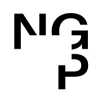 Doklad OJE - 799v		ODBĚRATEL - fakturační adresaNárodní galerie v PrazeStaroměstské náměstí 12110 15 Praha 1Zřízena zákonem č.148/1949 Sb., o Národní galerii v PrazeČíslo objednávky 799/2024DODAVATELIng. Petr RokůsekS. K. Neumanna 205/9 360 04 Karlovy Vary Česká republikaIČTyp    Příspěvková organizace00023281DIČ CZ00023281IČ      88647871Datum vystavení      20.02.2024      Číslo jednacíSmlouva           OBJEDN.Požadujeme :Termín dodání	20.02.2024 - 30.06.2024Způsob dopravy__________________Způsob platby           Platebním příkazemSplatnost faktury     30 dnů od data doručeníObjednáváme u Vás projekty ve stupni DPS na výměnu otopného systému, rozvodu chladné vody a odvodu kondenzátu od jednotek FCU v objektu paláce Kinských Národní Galerie Praha dle vaší CN č. 202360PoložkaMnožství MJ%DPH        Cena bez DPH/MJDPH/MJCelkem s DPHPK - proj. dokumentace topení1.00      0                  170 000.000.00170 000.00Vystavil(a)XXXXXXXXXXXPřibližná celková cena170 000.00KčE-mail: XXXXXXXXXXXXXXXXXXXXXXRazítko a podpis 	Dle § 6 odst.1 zákona c. 340/2015 Sb. o registru smluv nabývá objednávka s předmětem plnění vyšší než hodnota 50.000,- Kč bez DPH účinnosti až uveřejněním (včetně jejího písemného potvrzení) v registru smluv. Uveřejnění provede objednatel.Žádáme obratem o zaslání akceptace (potrvrzení) objednávky.Datum:    09.06.2024Podpis:                               XXXXXXXXX       razítkoPlatné elektronické podpisy:20.02.2024 13:17:00 - XXXXXXXXXX - příkazce operace22.02.2024 07:55:24 - XXXXXXXXXXX- správce rozpočtuČíslo objednávky 799/2024© MÚZO Praha s.r.o. - www.muzo.czStrana